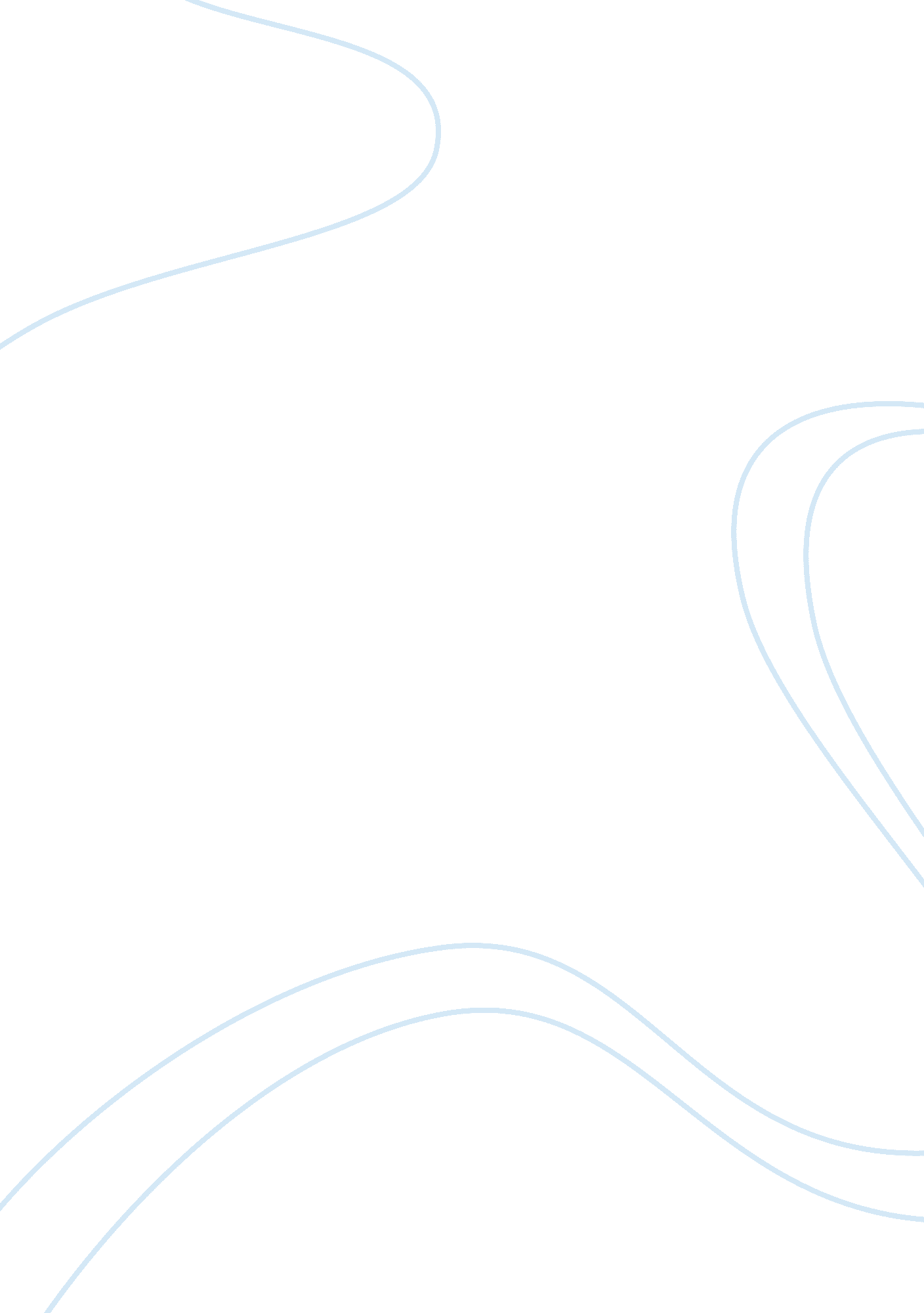 Maturity the regard deserving of a leader,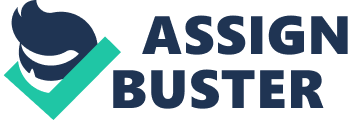 Maturity is not when someone startsspeaking important things… it is when we start understanding insignificantthings just like the book called Ender’s game Ender The novel covers a lot of Ender’schildhood, starting when he is a six-year-old kid who is powerless against hismore established sibling and consummation at some point after his tenthbirthday celebration, when he has taken in the lessons of Battle and CommandSchool-nobody will ever come to aid him, adults will cheat and manipulate him, and, in some circumstances, he also can be driven to kill to guarantee his ownsurvival. With this last lesson, he is the normal of Peter and Valentine, murdering yet remorsefully, with the greater part of the Wiggin kids knowledgethat makes it workable for him to do as such. Ender once in a while appears tobe a tyke, either to everyone around him who treat him more with the regarddeserving of a leader, or to the peruse. In that capacity, he is extraordinary, and the segregation that accompanies it, is something that Ender infrequentlymourns. It additionally makes him the main individual fit for understanding thebuggers, who have in like manner been set in a circumstance where they aremisconstrued. Ender is the savvy youth who can achieve all that is anticipatedfrom him, however he is discreetly experiencing his own particular battles, regardless of whether because of dejection, dread, or lament. Petertalk rubbish, stuff yet Peter was right in a few things like the ability toreason torment is the critical thing that issues, the ability to slaughter anddecimate, because of the reality on the off chance that you can’t execute thenyou certainly are in a major issue to the individuals who can, thoseindividuals will never spare you. The hardness that creates in Enderadditionally separates him from pals and loved ones. They first consider him tobe a legitimate duty, and as the Ender’s diversion book advances, they considerEnder to be extremely perilous and the plausible guardian angel of the world. For each situation, Ender battles with becoming any sort of enthusiastic bondwith all individuals. Indeed, even his ban with Valentine is extended as far aspossible. near the unpredictable end, Ender makes sense of that the majority ofhis present “ examinations” and reenactments were the real factor. he’s frightened to look at that he has likely obliterated a whole species.” I didn’t have to execute them all. neglected to need to slaughter anyone!” I am not an executioner! You didn’t require me, you mongrels, you neededPeter, yet you influenced me to do it, you deceived me into it!”- Endergame(pg201) it is imperative since it demonstrates that while Ender ends upchillier, lonelier, and more troublesome all through the radical, he not the slightestbit loses his humankind. 